EMBALLAGES BIOSOURCES, BIODEGRADABLES, COMPOSTABLES ET METHANISABLES POUR LA COLLECTE DES BIODECHETsDATE D’OUVERTURE DES CANDIDATURES : 15 MAI 2023DATE DE FERMETURE DES CANDIDATURES : 15 JUIN 2023Ce dossier de candidature a pour objectif d’encadrer les réponses des candidats à l’appel à projets afin de répondre aux points différents du cahier des charges. Pour rappel, l’AAP Emballages biosources, biodégradables, compostables et méthanisables pour la collecte des biodéchets vise à mettre en valeur les matériaux utilisés pour les emballages destinés au tri des biodéchets et à accélérer l’émerge de normes autour de la valorisation de ces derniers par méthanisation. Le règlement de l’appel à projets est disponible sur la page de l’AAP sur le site innovation.grdf.fr. Il en précise les modalités. Le téléversement de ce dossier inscrit la collectivité porteuse ou le groupe porteur des initiatives et des projets innovants comme candidat(e) à l’appel à projets. Le dossier ne doit pas excéder 10 pages, les annexes ne peuvent excéder 5 pages. Tout dossier ne respectant pas la longueur autorisée ne sera pas traité et jugé non éligible.Les résultats de tests précédents (biodégradabilité, compostage, méthanisation, …) ne sont pas comptés dans la longueur du dossier.Sommaire :Présentation du/des porteurs de projetDescriptif des actions menées par le territoire pour accompagner la production / usages du gaz vertDescriptif du projet à caractère innovant, piloté par le territoire et faisant l’objet d’une demande de financement Annexes1. Présentation des porteurs de projetEntité porteuse du projetNom de l’entité principale porteuse du projet :Région administrative : Interlocuteur principal Nom :	 	Prénom : 	Email :Téléphone : 	Entités secondaires dans le cadre d’une candidature en groupement Nom de l’entité 2 : Nom de l’entité 3 : Nom de l’entité 4 : 2. Descriptif technique de l’emballage utiliséEléments concernant les matériaux utilisés, polymères, ainsi que leur caractère biosourcé Eléments concernant le caractère compostable de l’emballageJoindre les tests déjà effectués pour attester de leur compatibilité avec la norme NFT 51-800 et/ou EN 13432 en annexe.Coordonnées de l’interlocuteur à contacter pour de plus amples informations concernant les données techniques Les coordonnées mentionnées pourront figurer dans les supports de communication en cas de sélection.3. Données marché sur l’offre en emballagesL’emballage est-il disponible sur le marché français ? Si non, le sera-t-il à court terme ? Préciser les marchés et clients visés par l’offre en emballage. Indiquer la date (ou période) attendue pour la mise sur le marché français le cas échéant Eléments techniques sur l’usage de l’emballage à des fins de tri des biodéchetsPréciser les caractéristiques physiques et la compatibilité des matériaux utilisés pour les processus pré-collecte, collecte et de tri4. Annexes à joindre si disponiblesAnnexe 1 : Tests déjà effectués sur les matériaux et/ou l’emballages Tests de biodégradabilité, compostage, méthanisation si déjà effectuésAnnexe 2 : Autres éléments techniques (5 pages maximum)6 rue Condorcet 75009 ParisDoSSIER DE CANDIDATURE de l’appel a projetsDoSSIER DE CANDIDATURE de l’appel a projets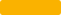 